Mineral testing and identificationAimTo carry out standard tests for mineral identification and use these tests to identify unknown minerals.Time required for activity: 1 hourIntroductionIn this practical activity you will be investigating diagnostic properties of a mineral samples and applying your results to identify the samples using reference materials. There are hundreds of naturally occurring minerals. By applying the skills developed in this practical you will be able use a standard identification key to identify most of them. The key diagnostic tests you are required to carry out are:Colour: Used to identify minerals, but some minerals can be more than one colour, and there are multiple minerals which are the same colour.Lustre: Used to describe the surface appearance and its ability to reflect light. Uses descriptive terms such as metallic, pearly, earthy.Shape: The shape or habit of some minerals is distinctive. Typical shapes are cubic (like halite or fluorite), rhombic (like calcite) or hexagonal (like quartz).Hardness: Using the Mohs scale with either a set of the ten reference minerals on the Mohs scale, or reference materials to compare the hardness of different unknown minerals. Harder minerals scratch softer ones, softer minerals write on harder ones. The scale is a non-linear scale.Streak: This is the colour of the powder left when the mineral is scraped across an unglazed porcelain tile or plate (a streak plate). Cleavage and fracture: Cleavage planes are planes of weakness caused by the arrangement of the atomic structure. For example, minerals with one perfect plane of cleavage produce thin sheets. There may be more than one plane of cleavage and the angle between cleavage planes can help identify the mineral. Minerals with no cleavage may show a conchoidal fracture.Reaction with acid: Carbonate rocks react with acid, fizz and produce carbon dioxide gas.The skills covered will be revisited later in the course in applied and fieldwork contexts. You are expected to have a basic understanding of rock forming minerals in order to understand these concepts.Specification content links2.1.1 (c)(i); 2.1.1 (c)(ii); 2.1.1 (c)(iii); 2.2.1 (c)(iv). 
Mathematical skills must be applied in the recording of the data and calculations, and in analysing the data. These steps require the appropriate application of the following mathematical skills: M1.1 Recognise and make use of appropriate units in calculations. M1.3 Use an appropriate number of significant figures. Health and SafetyUse together with Hazcard 47a for Hydrochloric acid. HCl is an acid (anything between 0.5M and 2M will be suitable) and may cause skin burns and eye damage, safety glasses/goggles must be worn and wash hands after use. Handle any glassware with care.Be aware of any water spillages and risk of slips or falls.Equipmenthand lens, ×10 magnification; Mohs hardness testing kit, hardness pencils or Mohs mineral set or simple substitutes such as finger nail, 2mm copper wire, glass and steel nail streak plate, or unglazed porcelain tile such as bathroom tiles dropper bottle with HCl (<2 mol dm–3); displacement can and 25, 50 or 100 ml measuring cylinder, dependent on sample sizebalance reading to at least two decimal places splash-resistant gogglesa minimum of five rock forming minerals with at least one carbonate mineral mineral testing resource sheets (attached) Further investigations and extension questionsCan you describe clearly how to identify the difference between quartz and calcite in the field?Can you describe how to identify the difference between pyroxene and hornblende (amphibole)?Compare the two methods used for measuring density (the Eureka can and the water displacement mass measurement). Which do you think is most accurate and why?The following tasks will develop your mathematical skills. M2.4: identify uncertainties in measurements and use simple techniques.Evaluate the sources of error in the density test. These will include instrument errors (balance and measuring cylinders) and may also include errors caused by the method used. Which of these are random errors and which are systematic? Calculate the percentage error in the measurements made and the density values calculated.  Scientific and Practical UnderstandingGeologists should be able to describe how to use mineral identification tests both in the field and in the lab, for example determining the difference between quartz and calcite.It is not possible to determine the difference by colour, as they both appear clear to white in the field. A streak test is not an option as the mineral will often be embedded within the rock.The obvious answer is to state to use hydrochloric acid, but it is also necessary to describe what observations will be seen and how it confirms that the mineral is a carbonate with carbon dioxide gas given off.Another test that could be described are the difference between cleavage and fracture, with calcite breaking along the three cleavage planes, and quartz producing a conchoidal fracture.A final test that could be described is the hardness test, stating that quartz will not be scratched by a steel nail meaning its hardness is >6, but calcite can be scratched by a copper coin meaning its hardness is <3.It is not possible to give an exact hardness value using these tests, just a greater than or less than value.Hornblende (amphibole group) and pyroxene are both dark green to black, hardness around 6, and both have two planes of cleavage, but the angles between them are different (hornblende at 60, pyroxene at 90) due to hornblende being a double chain silicate and pyroxene being a single chain silicate.Micas display one perfect plane of cleavage and produce thin sheets. The distinction between biotite and muscovite is then determined by the colour of the mineral.The displacement activity can be carried out using three different methods, either by measuring the volume of water displaced, measuring the mass of water displaced, or by measuring the increase in mass of a beaker of water when the sample is suspended into the water ((H2O displaced by the sample creates a buoyancy force). Remember to convert the change in weight into a volume (1 g = 1 cm3)).The water displacement can also be carried out by suspending the sample in the Eureka can with a thread, or by lowering the sample into the water carefully. Both of these methods should be considered in terms of potential for errors and accuracy.If the volume of the sample is determined by applying Archimedes’ principle: an object fully or partially immersed in a fluid is buoyed up by a force equal to the weight of the fluid that the object displaces. This method is significantly more accurate and precise than measuring overflow from a Eureka can or changing level in a graduated measuring cylinder. 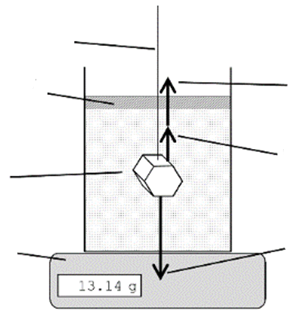 Because the weight of the mineral sample is balanced out by the tension in the thread tied to the sample, the change in weight displayed on the balance is equal to the buoyancy force and hence the weight/volume of the displaced water. Note that weight = mass × g (9.81 m s–2)Worked example of percentage errorUsing a Eureka can (displacement jar) has lots of potential sources of error, and the accuracy of results will depend on students identifying sources of error and modifying their technique. Even when used very carefully results are not precise (poor reproducibility). Systematic errors in the measuring cylinder and balance which could be identified by a calibration (for example weigh 10 × £1 coins = 87.50 g). Measuring cylinder is an analogue instrument with an instrument error of ±½ of one scale division = ±0.5 cm3 (= ±1.0 cm3 if using the differencing method). The balance is a digital instrument and the instrument error will be quoted in the instruction booklet (e.g. ±0.01 g). Random errors may be caused by the student, others will be environmental (e.g. precise point over flow starts and stops). Notes and ReferencesThis activity may be used in both Year 1 in conjunction with Module 2, or in Year 2 in conjunction with Module 5.The displacement activity can be carried out using three different methods, either by measuring the volume of water displaced, measuring the mass of water displaced, or by measuring the increase in mass of a beaker of water when the sample is suspended into the water ((H2O displaced by the sample creates a buoyancy force). Convert the change in weight into a volume (1 g = 1 cm3))The water displacement can be carried out by suspending the sample in the Eureka can with a thread, or by lowering the sample into the water carefully. Both methods give good discussion points for accuracy and errors.There is a range of mineral identification sheets available and you can determine which you prefer to use but it is preferable to not stray too far from the minerals given in the specification or listed in the OCR endorsed text book.Resource sheet 3 Abbreviated Minsocam Mineral Identification Key is available on Teach Cambridge. Resource Sheet 3 - Mineral TestingThis activity has been adapted from a SchoolRocks! activity which accompanies their school loan boxes. Schools can request a Rock Box containing a selection of fossils, minerals and rock that support the relevant primary or secondary curriculum from SchoolRocks! Contact SchoolRocks! by email at schoolrocks@geologistsassociation.org.uk. Minerals should be clean and unweathered; they do not need to be museum grade. There is not a requirement to have a teaching set containing every major rock forming mineral. The availability and cost of mineral samples varies all the time and a teaching set can be supplemented with field samples and incidental acquisition. Suppliers such as Geo Supplies Ltd and UKGE Ltd will offer advice and can create sets of loose samples. Having a few more spectacular minerals or examples that will key out can be a useful learning tool. Be aware that the more luridly coloured mineral samples found in crystal shops may be dyed.  RESOURCE SHEET 1 Geology PAG 1.1 Mineral testing Mohs hardness scale Some minerals may be harder in one direction and softer in another. For example, mica is twice as hard across the thin edges of the crystals compared to the wider flat faces of the crystal.Note that the practical geology skill you are developing is being able to use reference material and identification keys – you are not expected to memorise this reference material. RESOURCE SHEET 2 Geology PAG 1.1 Mineral testing Rock forming minerals – examples of common minerals Note that the practical geology skill you are developing is being able to use reference material and identification keys – you are not expected to memorise this reference material. ProcedureUnderstandingDecide how you will organise your practical work and organise your minerals and tests before you start your investigation, as well as how you will record observations and measurements. It is not essential that you carry out the tasks in the order given. Which tests will be easiest to carry out quickly? Which of the tests will be most useful at first?Record the overall colour of each mineral. Be as accurate as possible, for example “dark bluey grey” rather than just “grey”.Make sure you have a fresh, unweathered surface of the mineral. Record the lustre of each mineral. Hold it in direct light and decide which adjective best describes the appearance of the mineral: metallic, adamantine (diamond), vitreous (glassy), earthy (dull), pearly, or waxy (resinous). Can you identify any minerals from these characteristics alone?Record the crystal shape and any planes of cleavage or fracture?How do you know whether it is cleavage or fracture? How many planes of cleavage are there and what are the angles between them? Can you describe the crystal shape?Which of the minerals you have tested and identified are sheets, chains or frameworks?Which properties of the minerals you have observed help you determine this?Record the relative hardness of minerals using the Mohs scale of hardness: Select an unscratched surface to test and hold the sample firmly against the bench. Starting with the softest reference material (fingernail, copper coin, steel nail) or reference minerals, drag it firmly across the mineral face.Use the hand lens to check whether there is a line left by the test material or a scratch on the mineral being tested.Complete the test with other reference minerals or materials.Can you tell the hardness of a mineral from just one test or comparison? How can you determine the actual hardness?The Mohs scale goes up in ½ units so you can interpret between minerals or reference materials.Record the streak colour of each mineral.Select a clean, unweathered point on the specimen; Put the streak plate flat on the desk or bench; Hold the plate firmly and pull the point of the specimen across the streak plate; Examine the streak. Make sure that a powder has been produced. If it is a white streak you may need to use your finger to pick up a small quantity and confirm as it is difficult to see against the streak plate.Is the streak the same colour as the minerals’ overall appearance? Why might a streak not be produced?Record how vigorously the mineral reacts with a few drops of dilute HCl.Use correct terminology to describe your observations. What is being produced? What is the chemical reaction occurring?Calculate the density of the mineral sample.Measure the mass of the sample to a resolution of 0.01 g; Lower the sample by the thread into the displacement jar and measure the volume of the water displaced to determine the volume of the sample.Divide mass by volume to calculate the density of the sample in g cm–3. Record all your measurements in an appropriate results table.What other methods could you use to determine the volume of a hand specimen?Why should you record all your measurements and not just your calculated values in your results table?How should you lay out your table properly?Compare the values in your results table with the reference table and identify each mineral.Have you got one final answer or could the mineral be more than one based on your results?How could you carry out further testing to confirm which mineral it is?Practical skills, apparatus and techniques assessedPractical skills, apparatus and techniques assessedPractical skills, apparatus and techniques assessedaReferenceDescription of skill/technique1.2.1 (a)apply investigative approachesJustify reasons for the choice or order of tests.1.2.1 (b)safely and correctly use Hydrochloric acid and other mineral testing techniques1.2.1 (c) follow written instructions without guidance1.2.1 (d) make and record observations using correct terminology and measurements made accurately using the measuring cylinders and mass balances1.2.1 (e) keep appropriate records of experimental activities Recorded all measurements and observations in an appropriate table.1.2.1 (f)Produced an appropriate table to record data collected.Used correct heading and units1.2.1 (j)Demonstrated competency using the Eureka cans, measuring cylinders and mass balances.Demonstrated competency at carrying out mineral identification techniques. 1.2.2 (f)Correctly used classification systems using distinguishing characteristics to identify unknown minerals1.2.2 (j)Demonstrated competency using the measuring cylinders and mass balances.1.2.2 (k)Demonstrated correct use of physical and chemical testing to identify minerals systematic error mass of 10 × £1 coins = 87.72 g zero error = 87.50 – 87.72 = –0.22 g volume of quartz sample 4.5  ± 0.5 cm3 mass of quartz sample 11.00 – 0.22 = 10.78 ± 0.01 g maximum density 10.79 ÷ 4.0 = 2.7 g cm–3 minimum density 10.77 ÷ 5.0 = 2.2 g cm–3  Mohs Scale Hardness Test Mineral Substitutes/reference materials 1 Talc 2 Gypsum 2½ fingernail 3 Calcite 3½ copper coin4 Fluorite 5 Apatite 5½ glass 6 Feldspar 6½ steel nail/streak plate 7 Quartz 8 Topaz 9 Corundum 10 Diamond Hardness Mohs scale Colour Streak Lustre Acid Test Density g cm–3 Mineral 2 colourless, white or grey white vitreous, pearly or earthy no reaction 2.3 gypsum 2–2½ white to pale green/yellow white vitreous no reaction 2.8–2.9 muscovite 2½ grey-black to black bluish-black to grey metallic no reaction 7.6 galena 3 colourless, tan, white, or grey white vitreous, pearly or waxy reacts vigorously 2.7 calcite 3½–4 white to tan or pinky grey white vitreous or pearly reacts slowly 2.85 dolomite 3½–4 colourless, white, or grey white vitreous to waxy reacts vigorously 2.95 aragonite 4 colourless, green, purple, blue, yellow, pink white vitreous no reaction 3.2 fluorite 5–6 greenish-black or dark green white vitreous no reaction 3.0–3.5 amphibole 5–6 medium-green, light-yellow to pale-bronze white vitreous or earthy no reaction 3.2–3.6 pyroxene 6–6½ white to salmon pink white vitreous no reaction 2.5–2.6 orthoclase 6–6½ white to dark grey white vitreous no reaction 2.6–2.8 plagioclase 6½–7 pale-yellow to olive-green to dark brown white vitreous to sub-metallic no reaction 3.3–4.4 olivine 6–6½ brass-yellow black metallic no reaction 5.0 pyrite 7 colourless, rose to purple, smoky-grey to brown-yellow –vitreous no reaction 2.65 quartz (crystal) 7 milky, grey to Black, red, to brown-yellow, green, blue, –vitreous to waxy to earthy no reaction 2.65 quartz (massive) 